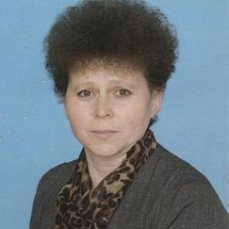 Минаева Лариса ПетровнаКанаш районĕнчи Энтриял вăтам шкулĕнчи кĕçĕн классене вĕрентекенЧăваш чĕлхипе 3 класс валли çырнă ĕç программиПредметăн пулас результачĕсем.Чăваш чĕлхине вĕреннин результачĕсем виçě енлĕ пулмалла: харкамлăх результачĕсем (шкул ачи хайĕншĕн тунисем). Пур предмета та вĕренме кирлисем, тăван чĕлхепе хăйĕнпе кăна çыхăннă результатсем. Харкамлăх (личностные) результачĕсем:1) тăван чĕлхе чăваш халăхĕн наци пурлăхĕ пулнине, Чăваш Республикинче вырăс чĕлхипе тан патшалăх чĕлхи пулнине ăнланни; тăван чĕлхепе ÿлĕмрен кулленхи пурнăçра, суйласа илнĕ профессире усă курма пултарни; 2) чăваш чĕлхин илемлĕхне хаклама пултарни, тăван чĕлхене хисеплени, унпа мăнаçланни; чăваш пуплевĕн нормисене наци культурин пуянлăхĕ шайне лартса сыхласси кашни чăвашшăн пысăк тивĕç тесе йышăнни; пуплеве куллен-кун аталантарма тăрăшни; 3) шухăшпа туйăма палăртма усă куракан сăмахсем, грамматика хатĕрĕсем пуплевре йышлă пулни; ача хăй пуплевне (калаçнине те, çырнине те) сăнаса тивĕçлĕ хак пама пултарни. Пур предмета та (метапредметные) вĕренме кирлĕ результатсем:1) пуплевĕн мĕн пур тĕсĕпе усă курни:    сăмахпа каласа е çырса пĕлтернĕ информацие тĕрĕс ăнланни;  вулавăн тĕрлĕ мелĕпе усă курни;  тĕрлĕ çĕртен (хаçат-журналтан, Интернетран, радиопа телевиденирен т.ыт.те) килекен материал çине таянса информаци пухма пултарни; ку е вăл темăпа çыхăннă материала вуласа е илтсе тупма, ăна пухса, тишкерсе, кирлине суйласа илме пултарни; пухнă информацие сыхлама, улăштарма тата кирлĕ çĕре çитерме пултарни (информаци çăл куçĕ хаçат-журнал, тĕрлĕрен техника хатĕрĕ пулма пултарать);  пĕччен е ушкăнпа тумалли вĕренÿ ĕçĕн тĕллевне, йĕркине ăнланса илни, ĕç результатне каласа е çырса хаклама пултарни;  шухăша сăмах вĕççĕн е çырса ирĕклĕ те тĕрĕс уçса пама пултарни;  тантăшсем умĕнче пĕчĕк е пысăкрах доклад тума хăнăху пурри; 2) вĕренÿре илнĕ тĕрлĕ пĕлÿпе, нумай-нумай хăнăхупа яланхи пурнăçра усă курни; тăван чĕлхене вĕренсе пухнă пĕлÿпе тата хăнăхупа ытти предметсене (тăван мар чĕлхесене, литературăна т.ыт.те) вĕренме усă курни; 3) калаçнă май, пĕр-пĕр ĕç тунă чух е мĕнле те пулин тавлашуллă ыйтăва сÿтсе явнă чух çынсемпе тĕрлĕ çыхăнăва кĕме хăнăху пурри; пĕр-пĕр йĕркепе иртекен хутшăнура е яланхи калаçура наци культуринче çирĕпленнĕ пуплев нормисене пăхăнни. Предмета (предметные)вĕреннин результачĕсем: 1) чăваш чĕлхи чăваш халăх чĕлхи, хамăр республикăра патшалăх чĕлхи (вырăс чĕлхипе пĕрле) пулса тăнине ăнланни; тăван чĕлхепе культура хушшинче тачă çыхăну пуррине пĕлни; чăваш чĕлхи уйрăм çынпа общество пурнăçĕнче мĕнле вырăн йышăннине ăша хывни; 2) тăван чĕлхене пĕлни чăваш культуришĕн, халăх пуласлăхĕшĕн пысăк пĕлтерĕшлĕ пулнине, çавăнпа чĕлхене вĕренме тивĕç пуррине ăнланни; 3) пуплевĕн тĕрлĕ тĕсĕпе усă курма пултарни: Илтнине ăнланни тата вулав хăнăхăвĕ: сăмахпа каласа е çырса пĕлтернине (текст тĕллевне, темине, тĕп тата хушма информацине) кирлĕ пек ăнланни;  вуланă текста информаци енчен улăштарса çĕнетме (план тума, тезиссем çырма) пултарни; кĕнекепе, хаçат-журналпа ĕçлеме пĕлни;  словарьсен тĕрлĕ тĕсĕпе, пĕлкĕчсемпе (вăл шутра электрон носителе кĕртнисемпе) усă курма хăнăху пурри; стильпе жанр енчен расна текстсене çын вулани тăрăх ăнланни; аудированин тĕрлĕ тĕсне (тулли ăнланни, тĕп содержанине ăнланни, кирлĕ информацие суйласа илни) алла илни;  пуплев сыпăкĕсене содержани, функци, усă курнă чĕлхе хатĕрĕсем тăрăх танлаштарма пултарни; Сăмах вĕççĕн калани тата çыру: итленĕ е вуланă текста пĕр-пĕр виçепе кĕскетсе (улăштармасăр, план туса, тезис хатĕрлесе) каласа е çырса пани;шухăша сăмахпа каласа тата çырса ирĕклĕн те тĕрĕс уçса пама пултарни; текст тытăмне тĕрĕс тытса пыни (логикăлăх, шухăш юхăмĕн йĕркелĕхĕ, çыхăнулăх пурри, темăпа килĕшсе тăни); çыраканнин пурнăçри пулăмсем çинчен, вулани-илтни çинчен хăй шухăшне калама хăнăху пурри;  стильпе тĕсне кура хутшăну тĕллевне, лару-тăрăвне шута илсе сăмахпа каласа е çырса ку е вăл йышши текст хайлама пултарни; хутшăну задачисене кура ку е вăл чĕлхе хатĕрĕ суйласа илсе пĕр-пĕр жанр законĕсем тăрăх текст (калав, хаклав, çыру, расписка, шантару, заявлени) тума пултани; монологпа диалог тĕсĕсене пĕлни; ачан хăйĕн тантăшĕсем умĕнче кĕске хыпар вуласа пама, доклад тума хăнăху пурри; пуплевре литература чĕлхин орфоэпи, лексика, грамматика нормисене тытса пыни; сăмахсемпе пĕлсе усă курни; çырура орфографипе пунктуаци правилисене пăхăнни; çынсемпе калаçнă чух пуплев этикетне шута илни; чĕлхе хатĕрĕсем вырăнне пуплев хатĕрĕсемпе (мимикăпа, алă хусканăвĕпе) вырăнлă усă курни;  кашни хăйĕн пуплевне сăнаса тĕрĕслесе тăма, содержани, чĕлхе енчен, хутшăну тĕллевне пурнăçлас тухăçлăхĕ енчен хаклама пултарни; грамматикăпа пуплев йăнăшĕсене тупма, тÿрлетме пултарни; харпăр хăй тунă текста лайăхлатма тата редакцилеме вăй çитерни;  чăваш чĕлхине тĕпчекен ăслăлăхăн никĕсне ăша хывни; чĕлхен шайĕсемпе единицисем хушшинчи çыхăнусене ăнланни;  чĕлхе ăслăлăхĕн тĕп ăнлавĕсене алла илни: чĕлхе вĕрентĕвĕ тата унăн тĕп пайĕсем; чĕлхе тата пуплев, пуплевпе усă курса хутшăнни, калаçу тата çыру; монолог тата диалог; пуплев ситуацийĕ; пуплевĕн функципе шухăшран килекен тĕсĕсем (калав, сăнлав, ăслав); текст; чĕлхе единицисем, вĕсен паллисем тата пуплевре усă курнă чухнехи уйрăмлăхĕсем;  сăмаха фонетика, тытăмĕ, пулăвĕ, лексика енчен тишкерме пĕлни, сăмах майлашăвĕпе предложение синтаксис енчен тишкерни; текста ун содержанийĕ, тĕп паллисемпе тытăмĕ енчен, пуплевĕн функцире палăракан тĕсĕсене кура, чĕлхе уйрăмлăхĕсене пăхса, илемлĕх хатĕрĕсене шута илсе тишкерни;  тăван чĕлхен эстетика функцине ăнланса илни, илемлĕ литература тексчĕсене тишкернĕ май пуплев единицин илемлĕхне курма пĕлни.  кĕнекепе, словарьсемпе тата ытти пĕлÿ хатĕрĕсемпе, вĕсен шутĕнче хаçат-журналпа тата Интернетпа, ĕçлеме хăнăхăвĕ пулни; вулавăн пур тĕсне те алла илни (ăнлануллă, паллашуллă, тишкерÿллĕ (пăхса тухни) вулав) тата вуланă материала ăша хывни;  аудированин мĕн пур тĕсĕпе ĕçлеме пултарни (мĕн пурне ăнланса, тĕп содержанине ăнланса, хăш-пĕр информацие суйласа илсе) тата чĕлхен тĕрлĕ функциллĕ уйрăмлăхне шута илсе текста тĕрĕс информацилени;  текстсене кирлĕ пек ăнланма, шухăшне тĕрĕс уçса пама тата текст тĕсĕсене шута илсе (калав, сăнлав, ăслав) ăнлантарса пама пултарни;  полилогра тата диалогра хутшăнма, калаçу тĕллевне, ситуацине, сферăна кура чăваш литература чĕлхин нормисене тата пуплев этикетне тытса пырса монолог тума пултарни;  чăваш литература чĕлхин тата пуплев этикечĕн нормисене шута илсе тĕрлĕ жанрлă, стильлĕ текстсене йĕркелеме пĕлни тата редакцилеме пултарни;  текстăн тĕп шухăшне, темине, тĕллевне ăнланса текста тишкерме пĕлни;  сăмахсене сыпăксем çине пайлама;  сăмаха пĕр йĕркерен тепĕр йĕркене тĕрĕс куçарма;  синонимлǎ формǎсемпе тĕрĕс усǎ курма;  чĕлхен нормине (орфоэпи, орфографи, лексика, грамматика нормисене) пǎхǎнма;  калаçура этикет нормисене пǎхǎнма; - орфографи тата пунктуаци правилисене тĕрĕс усǎ курса çырма;  тÿрĕ пуплеве тÿрĕ мар пуплеврен уйǎрма;  сасǎпа сас паллисене уйǎрма, сасǎсене ушкǎнлама; хупǎ сасǎсен хытǎлǎхĕпе çемçелĕхне, янравлǎхĕпе янǎравсǎрлǎхне, вǎрǎмлǎхне çырура палǎртма;  тǎван сǎмахсемпе вырǎс чĕлхинчен йышǎннǎ сǎмахсене тĕрĕс ударенипе калама;  сǎмах пĕлтерĕшĕсене ǎнлантарма, синонимсем, антонимсем е омонимсем тупма;  синонимсемпе пуплевре тĕрĕс усǎ курма;  иккĕмĕшле сǎмахсене пĕрремĕшлисенчен, сǎмах тǎвакан аффикссене сǎмаха улǎштараканнисенчен уйǎрма;  сǎмахсене алфавит йĕркипе вырнаçтарма;  хутлǎ предложенисене хутсǎррисенчен уйǎрма;  текст планĕ тума, текстǎн темипе тĕп шухǎшне палǎртма;  текст содержанине кĕскен тата тĕплĕн каласа пама;  чǎваш литература чĕлхине пĕлме тата унпа тĕрĕс усǎ курмаВĕренекенсен результачĕсемАчасен çаксенене тума пултармалла  таврари япаласене е чĕр чунсене сǎнласа пама, пурнǎçри пулǎмсем е ĕç-пуç çинчен мĕн шутланине каласа пама;  шухǎша йĕркипе, вĕçе-вĕçĕн каласа е çырса пама, сǎнарлǎ мелпе усǎ курма, пĕр-пĕр сǎмахпа вырǎнсǎр усǎ курассинчен хǎтǎлма;  тĕрлĕ словарьсемпе усǎ курма.  сайра тĕл пулакан сǎмахсен пĕлтерĕшĕсемпе словарь тǎрǎх паллашса вĕсене пуплеве кĕртсе пыма; вĕреннĕ пуплев пайĕсенчи иккĕмĕшле сǎмахсем епле пулнине ǎнлантарма, тухǎçлǎ тата тухǎçсǎр аффикссемпе усǎ курма;  вĕреннĕ пуплев пайĕсен формисемпе пуплевре тĕрĕс усǎ курма;  сǎпайлǎ калаçǎва тирпейсĕрринчен, кǎмǎллине кǎмǎлсǎрринчен уйǎрма пĕлмелле; чĕлхери сǎмахсене май пур таран пуплев пайĕсем çине уйǎрма, пуплев пайĕсен уйрǎмлǎхĕсене кǎтартма пултармалла;  пуплев пайĕсен тĕрлĕ формисемпе вырǎнлǎ усǎ курма;  предметра усǎ куракан чĕлхе единицисене пĕр-пĕринчен уйǎрма, вĕсене ǎнланма, унсǎр пуçне хǎйсен ĕçĕсене хак пама, çырнине тĕрĕслеме тата тĕрĕс информаци пама;  сǎмах майлашǎвĕпе предложени хушшинчи уйрǎмлǎхсене ǎнлантарма; анлǎ сǎмах майлашǎвĕсене ансǎррисенчен уйǎрма; сǎмах çыхǎнǎвĕн мелĕсене палǎртма;  предложенири шухǎш тĕшшине тупма  предложенири сǎмахсене предложенин шухǎшне кура йĕркелеме;  ыйтǎва сǎпайлǎрах тума;  предложение членсем тǎрǎх тишкерме; хутсǎр тата хутлǎ предложенире чарǎну паллисене тĕрĕс лартма, вĕсене ǎнлантарма;  сăмахсене лексика тата морфологи тишкĕрĕвĕ тума, сăмах тытăмне пĕлме, хутсăр тата хутлă предложенисене тишкерме;  ĕç хучĕсем çырма. Ачасен пултараяслăхĕ Палăртнă результат тăрăх калаçу ситуацийĕпе ăнăçулăха пăхса хăй тухса калаçнине тишкерме; калаçу ăнăçсăрлăхĕн тĕп сăлтавĕсене ăнланма тата ăнлантарма пултарни;  сăмахсене тĕрĕс, вырăнлă тата илемлĕ калас тĕлĕшĕнчен пăхса хăйĕн тата ют çын калаçăвне хак пама пултарни;  чĕлхен илемлĕх мелĕсене пĕлни;  конспект, хаклав, тезис, реферат, статья, рецензи, доклад, интервью, очерк, шантару (доверенность) тата ытти ĕçлĕ çыру е ĕç хучĕсене çырма пултарни;  пĕр-пĕр темǎпа доклад тума, тухса калаçма пултарни;  тĕрлĕ калаçăва хутшăнма, хай шухăшне аргументсемпе çиреплетсе пама пултарни;  сăмах тымарне тупса малалла пĕр тымарлă çĕнĕ сăмахсем тума пĕлни;  сăмах пĕлтерĕшне этимологи енчен ăнлантарма, кашни сăмах пĕлтерĕшне (лексика пĕлтерĕшĕ тата çырас енчен те) ăнлантарма пĕлни;  хǎйсем тĕллĕн вĕренÿ тĕллевне палǎртма, хǎйсем валли вĕренÿре аталанас тĕлĕшпе çĕнĕ задачǎсем лартма, йĕркелеме; хǎйсен пултараслǎхне, интересĕсене аталантарма; эффектлǎ мелсем суйласа илсе хǎйсен тĕллевне пурнǎçлама пултарни.3 класăн программа содержанийĕ1- мĕш пай. 1, 2 классенче вĕреннине аса илесси. Текст. Предложени. Сӑмах. 2- мĕш пай. Сасăсемпе сас паллисем Сасă тата сас палли Вӑрӑм хупӑ сасса икӗ пӗр пек сас палли çырса палӑртни. Ч сасӑ умӗн л, н хупӑ сасӑсен çемçелӗхне ятарласа палӑртманни. Сӑпайлӑх сӑмахӗсем. Ç, ч сас паллисем хыççăн ы е и çырасси. Калав содержанине кӗскен çырасси. Вырăс чĕлхинчен йышӑннă хăш - пĕр сӑмахсене çырасси. Телефонпа калаçасси. Э, е, ѐ, ю, я сас паллисемпе усӑ кума пӗлесси. Вӗреннине çирӗплетни. Библиотекӑран илнӗ кӗнекесен списокне тӑвасси. 3-мĕш пай. Предложени. Предложени çинчен мӗн пӗлнине аса илесси. Калуллă предложенисем. Диктант. Çерçисем. Ыйтуллӑ предложенисем. Хистевлӗ предложенисем. Кӑшкӑруллӑ предложенисем. Предложенин тӗп членӗсем. Предложенин кĕçĕн членӗсем. Сӑмах майлашӑвӗ. Предложенири сӑмахсен ҫыхӑнӑвӗ. Кӑмпа çумӑрĕ. Ансӑр тата анлӑ предложенисем. Пӗр - пӗр чӗр чуна сӑнласа текст çырасси. Предложени çинчен вӗреннине пӗтӗмлетни. Тӑванлӑх сӑмахӗсем. 4-мĕш пай. Сăмах. Сӑмах тытӑмӗ. Тымар тата аффикссем. Сӑмаха улӑштаракан тата сӑмах тӑвакан аффикссем. Хӑнана чӗнесси. Çĕнĕ сӑмахсем -çă(-çĕ), -лăх (-лĕх) аффикссем хушӑнса пулни. Çĕнӗ сӑмахсем -у (-ÿ), -ла (-ле), -лă (-лĕ) аффикссем хушӑнса пулни. Пӗр тымартан пулнӑ сӑмахсем. Аффиксла сӑмахсене тӗрӗс çырасси. Заметка çырасси. 5-мĕш пай. Пуплев пайĕсем. Япала ячĕ. Япала ячӗн пӗлтерӗшӗ тата паллисем. Япала ячӗсем хисеп тӑрӑх улшӑнни. Ш, с, ç сасӑсемпе пӗтекен япала ячӗсене нумайлӑ хисепре тӗрӗс çырасси. 6-мĕш пай. Глагол. Глагол пӗлтерӗшӗ, ыйтӑвӗсем. Пӗр - пӗр чӗр чуна сӑнласа текст çырасси. Предложени çинчен вӗреннине пӗтӗмлетни. Тӑванлах сӑмахӗсем. Хирӗçле пӗлтерӗшле глаголсем (антонимсем). Зоопаркра. Калав вӗçлесси. Çывӑх пӗлтерӗшлӗ глаголсем (синонимсем). Глагол улшӑнӑвĕ. Хальхи вӑхӑт. Иртнӗ вӑхӑт. Ир тухакан кӑмпасем. Пулас вӑхӑт. Куçару. 7-мĕш пай. Палла ячĕ. Паллӑ ячӗн пӗлтерӗшӗ, ыйтӑвӗсем. Паллӑ ячӗ улшӑнманни. Паллӑ ячӗ япала ячӗпе тата глаголпа çыхӑнни. Çывăх пĕлтерĕшлĕ паллӑ ячӗсем (синонимсем). Çулӗпе аслӑрах çынсене хисеплесе чӗнесси. Хирӗçле пĕлтерĕшлĕ паллă ячĕсем (антонимсем). 8-мĕш пай. 3 - мĕш класра вĕреннине аса илсе çирĕплетесси. Сасăсемпе сас паллисем. Предложени. Пысăк пуху. Пуплев пайĕсем. Тематика планӗ 3 класс3-мӗш класра вӗреннине аса илсе ҫирӗплетесси. (5сех )№п/пУрок разделӗ тата темиУрокшучӗ1.1-2 мӗш класра вӗреннине аса илесси (6 сех)Текст.12.Предложени.13.Сӑмах. Сырса илни. «Туссем».14-5.Сасӑсемпе сас паллисем.26.Ӱкерчӗксем тӑрӑх калав йӗркелесе ҫырасси.17,8.Сасӑ. Сас палли. (24 сех)Вӑрӑм хупӑ сасӑсене икӗ сас паллипе палӑртасси.29.Диктант. «Авӑн уйӑхӗ»110 - 11Ч сасӑ умӗнчи л,н хупӑ сасӑсен ҫемҫелӗхне ятарласа палӑртманни.212.Изложени. «Пиччӗшӗпе шӑллӗ».113-14.Сӑпайлӑх сӑмахӗсем.215-16.Ҫ,ч сас паллисем хыҫҫӑн ы е и ҫырасси.217.Калав содержанине кӗскен ҫырасси.118-20.Вырӑс чӗлхинчен ҫыру урлӑ йышӑннӑ сӑмахсенче б,г,д, ж,з,ф,ц,щ сас паллисем ҫырасси.321.Телефонпа калаҫасси.122.Изложени «Ҫӑкӑр».123-26.Э,е,ё,ю,я сас паллисемпе усӑ курма пӗлесси.427.Диктант «Туслӑх».128-29.Библиотекӑран илнӗ кӗнекесен списокне тӑвасси.230.Сочинени «Хура кӗркунне».131.Предложени. (24 сех)Предложени ҫинчен мӗн пӗлнине аса илесси.132.Текст тата предложени.133.Калуллӑ предложенисем. Диктант «Ҫерҫисем».134.Ыйтуллӑ предложенисем.135.Хистевлӗ предложенисем.136.Изложени. «Ватӑ тилӗ».137.Кӑшкӑруллӑ предложенисем.138-39.Предложенин тӗп членӗсем.240.Предложенин кӗҫӗн членӗсем.141.Ӱкерчӗк тӑрӑх текст ҫырасси.142-43.Сӑмах майлашӑвӗ. Предложенири сӑмахсен ҫыхӑнӑвӗ.244.Диктант. «Кӑмпа ҫумӑрӗ».145-47.Ансӑр тата анлӑ предложенисем.348.Пӗр-пӗр чӗр чуна сӑнласа текст ҫырасси.149-50.Предложени ҫинчен вӗреннине пӗтӗмлетни.251-53.Тӑванлӑх сӑмахӗсем. Ҫырса илни. «Ват асатте уявӗ».354.Сочинени. «Манӑн асанне (асатте)».155.Сӑмах. (12 сех)Сӑмах тытӑмӗ. Тымар тата аффикссем.156.Сӑмаха улӑштаракан тата сӑмах тӑвакан аффикссем.157.Хӑнана чӗнесси.158. Ҫӗнӗ сӑмахсем -ҫӑ(-ҫӗ), -лӑх(-лӗх) аффикссем хушӑнса пулни.159.Ҫӗнӗ сӑмахсем -у(-ӱ), -лӑ(-лӗ), -ла(-ле) , аффикссем хушӑнса пулни,160.Изложени «Чаплӑ утарҫӑ».161.Пӗр тымартан пулнӑ сӑмахсем.162.Диктант. «Кӑмпара».163-65.Аффикслӑ сӑмахсене тӗрӗс ҫырасси.366.Заметка ҫырасси.167-69.Пуплев пайӗсем. (9 сех)Япала ячӗн пӗлтерӗшӗ тата ыйтӑвӗсем.370-71.Япала ячӗсем хисеп тӑрӑх улшӑнни.272.Изложени «Каюра».173-74.Ш,с,ҫ сасӑсемпе пӗтекен япала ячӗсене нумайлӑ хисепре тӗрӗс ҫырасси.275.Диктант «Сивӗ Мучи».176.Глагол. (15)Глагол пӗлтерӗшӗ, ыйтӑвӗсем.177.Хирӗҫле пӗлтерӗшлӗ глаголсем (антонимсем).178.«Зоопаркра» калава вӗҫлесси.179.Ҫывӑх пӗлтерӗшлӗ глаголсем (синонимсем).180.Глагол улшӑнӑвӗ.181-82.Хальхи вӑхӑт.283.Изложени «Алӑсем».184-86.Иртнӗ вӑхӑт.387.Диктант «Ир тухакан кӑмпасем».188-89.Пулас вӑхӑт.290.Ӱкерчӗк тӑрӑх калав туса ҫырасси.191-92.Паллӑ ячӗ. (7 сех)Паллӑ ячӗн пӗлтерӗшӗ, ыйтӑвӗсем. Паллӑ ячӗ улшӑнманни.293.Паллӑ ячӗ япала ячӗпе тата глаголпа ҫыхӑнни.194.Ҫывӑх пӗлтерӗшлӗ палла ячӗсем (синонимсем).195.Ҫулӗпе аслӑрах ҫынсене хисеплесе чӗнесси.196.Изложени «Чикӗре».197.Хирӗҫле пӗлтерӗшлӗ паллӑ ячӗсем (антонимсем).198. Сасӑсемпе сас паллисем.199. Предложени. Диктант. «Пысӑк пуху».1100. Сӑмах тытӑмӗ.1101. Пуплев пайӗсем.1